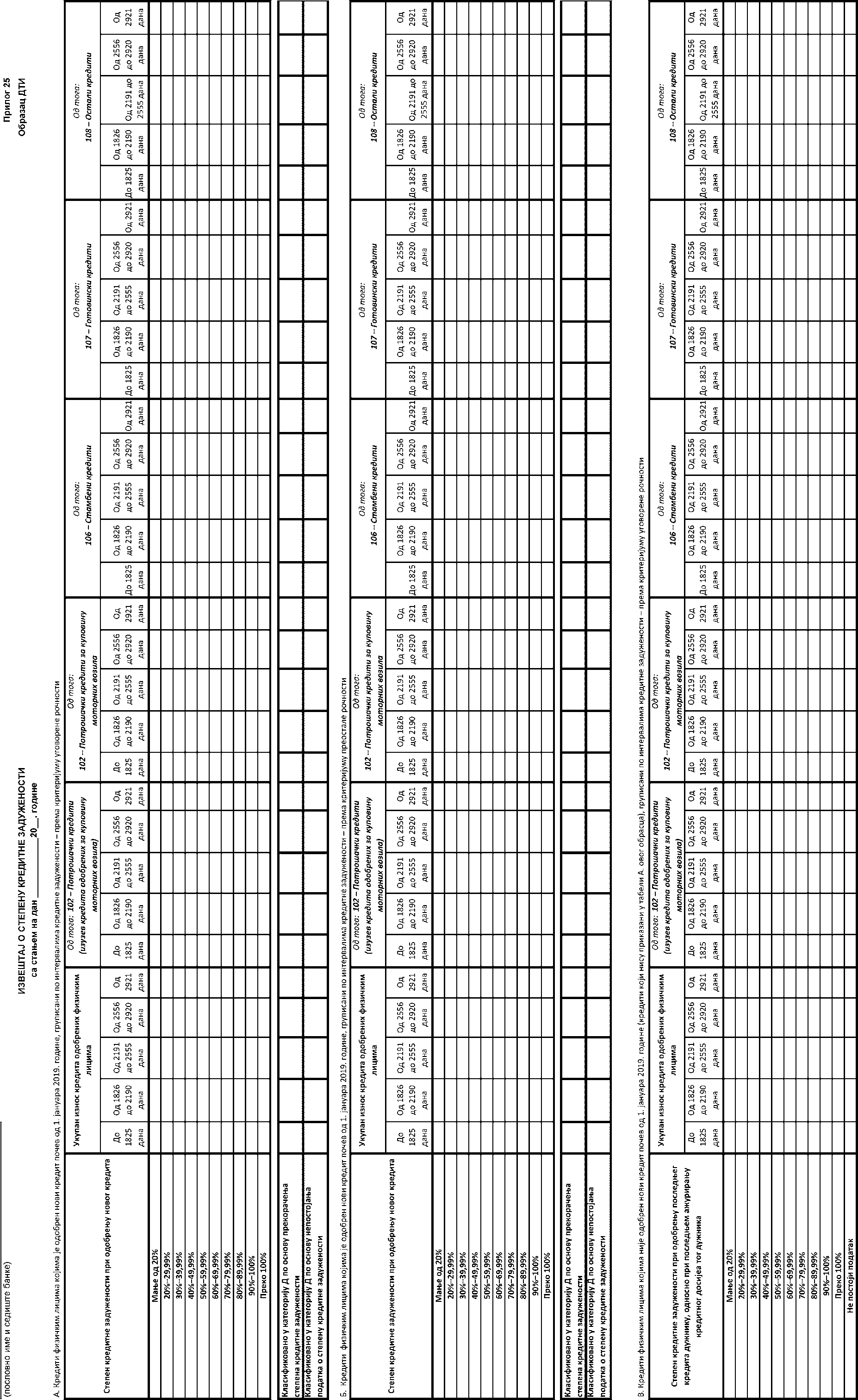 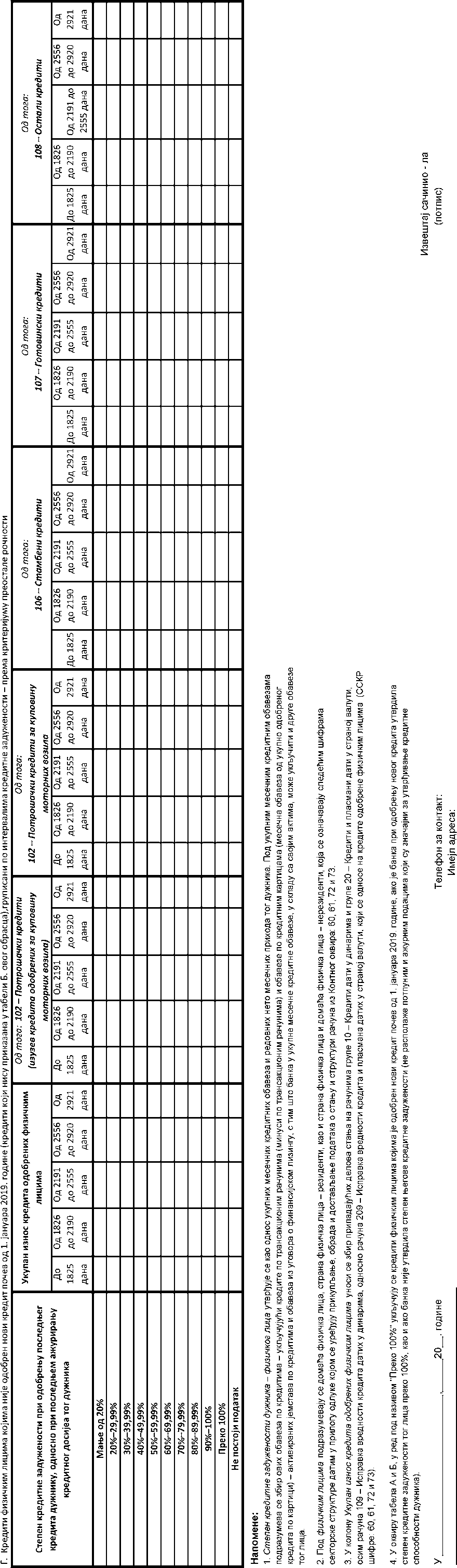 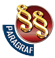 ОДЛУКАО ИЗМЕНАМА И ДОПУНИ ОДЛУКЕ О ИЗВЕШТАВАЊУ БАНАКА("Сл. гласник РС", бр. 8/2019)